　 （一社）茨城県環境管理協会  公益推進Ｇ　木下　宛 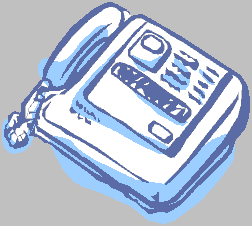 ＦＡＸ：　０２９－２４０－１２７０平成27年度 茨城県エコ・カレッジ（職域コース）希望講座受講申込書                                                  　　　記入日：平成27年  　月　　日【受講申込方法】・受講を希望される方は、希望日の10日前までに上記受講申込書によりＦＡＸでお申し込みください。お申込後、請求書を送付させていただきます。受講日の前日までに受講料を銀行振込でお支払いください。（前日までにお振込が間に合わない場合はご連絡ください。）・応募多数の場合には、お申し込み受付順となります。予めご了承くださいますようお願い申し上げます。事業所名所在地 （〒　　　　－          ） （〒　　　　－          ） （〒　　　　－          ） （〒　　　　－          ）連絡先TEL FAX FAX FAX 連絡担当者（ふりがな）受講者氏名（ふりがな）（ふりがな）年齢　　　　歳（ふりがな）受講者氏名氏　名氏　名年齢　　　　歳役　職ｅ-ｍａｉｌ＠＠＠＠開催日定員講義内容受講料受講する講座に○をつけてください。7/24（金）10:00～12:0050名事業所の組織による省エネ活動の共有化4,0007/24（金）13:00～16:0010名省エネルギー対策に向けたワークショップ4,0008/20（木）9:30～11:0050名事業所や地域の低炭素事例の発表4,0008/20（木）11:00～17:0010名廃棄物処理の基礎知識及びマニフェストの作成7,000（昼食費を含む）9/16（水）10:00～11:3020名環境マネジメントを経営に生かすための事例とワークショップ4,00010/15（木）10:00～15:0010名先端企業ＣＳＲの視察会（大型バスにて移動いたします） 7,000（昼食費を含む）11/19（木）10:30～16:0020名大気環境行政の動向について7,000（昼食費を含む）11/19（木）10:30～16:0020名産業廃棄物行政の動向について7,000（昼食費を含む）11/19（木）10:30～16:0020名水環境行政の動向について7,000（昼食費を含む）